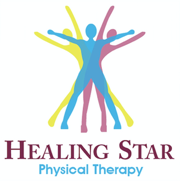 Healing Star Physical Therapy Patient Registration FormName: ________________________________________________________________________                      First                                              Last                             MIDate of Birth: ______________         SSN #: __________________               Gender:  M    FAddress: _______________________________________________________________________                    Street                                         City                        State                  Zip CodeHome Phone:  ___________________                       Cell Phone: ____________________________Email: ________________________________ Occupation: ________________________________Emergency Contact: ________________Relationship: ____________ Phone #: _________________How did you hear about us? _______________________ Any prior therapy this year? Yes   NoPrimary Care Physician: _____________________ Referring Physician: _____________________Work Status:   Full Time       Part Time      Disabled  Primary Insurance Name: ______________________________ Policy # _______________________Policy Holder Name: ____________________ DOB: ______________ Relationship: _____________Secondary Insurance Name: _____________________________Policy# _______________________Policy Holder Name: ____________________ DOB: ______________ Relationship: _____________Is this injury as a result of a Motor Vehicle Accident or any Liability? YES / NO (Please Circle)Date of Accident: ________________________   Claim Number: _____________________________Car Insurance or Workers Comp Carrier: ___________________________ Policy # ________________Attorney Name: _________________________ Phone: _________________ Fax: _________________Case Manager Name: _____________________ Phone: _________________ Fax: _________________Patient, please initial here is the above information is complete and correct: ______________Intake completed by: _______________ Date: _______________Medical History FormBy taking the time to complete this form, you will be assisting us in planning your physical therapy treatment. Please be as thorough as possible. If there is information relevant to your treatment not outlined below, please bring it to the attention of your physical therapist. Your cooperation is greatly appreciated.Date of Injury: __________________ Diagnosis as stated by physician: ______________________How did this injury/exacerbation occur? ________________________________________________Have you ever been hospitalized for the present condition?  Yes.   No   If yes, date: _____________Have you had surgery for the present condition? Yes    No       If yes, date:  ___________________If yes, surgery type: __________________________________________Have you had any falls this past year?  Yes    No      If yes, how many? _____________Have you received previous treatment for this condition? Yes    No.   If yes, date: ______________	If yes, please summarize: _______________________________________Have you ever had any of the following?   EMG       CT Scan        MRI        X-RayHave you ever, or are you presently being treated for any of the following conditions?Are you on any medications? Please List:Medical History Form (continued)Use this diagram to indicate the location and type of your pain. Mark the drawing with the following letters in order to best describe your symptoms: 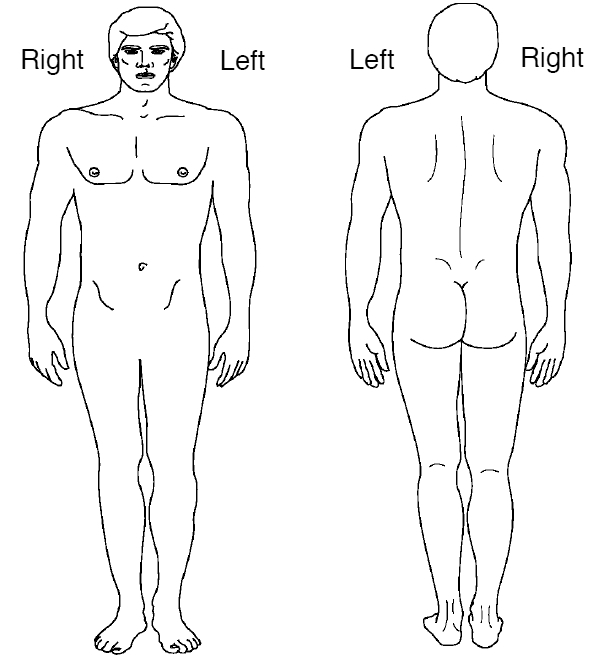 “A” = aching“B” = burning“N” = numbness“P” = pins and needles“S” = stabbingRate your discomfort:(none) 0  1  2  3  4  5  6  7  8  9  10 (worse)Is your current pain:Intermittent          Constant          RadiatingLocalized             DeepWhat position(s) make your pain worse? _____________________________________What position(s) relieves your pain? _________________________________________________________________________________________________________________________Living Environment (Please circle)Do you live alone?  Yes   No      What type of house do you live in?     1-story house    2-story house    Apartment    Tri-level   							 Other: _________________Are there stairs within your house or in order to get in to your house?   Yes    No	If yes, Number of steps: _______________________	Hand railing present on:  Right     Left    Both    NonePatient, please initial here is the above information is complete and correct: ______________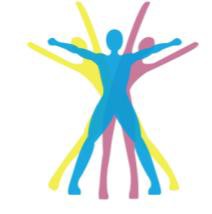 HEALING STAR PHYSICAL THERAPY AND WELLNESS LLCName: 		DOB:  	CONSENT TO CAREI wish to be treated by Healing Star Physical Therapy. I am a patient. I permit my therapist and the office employees to treat me using their best judgments and to my benefit. I understand that this care may include and not be limited to: tests, physical examinations, and medical treatments. I understand that no guarantees have been made to me about the outcome of this care.FINANCIAL AGREEMENTI agree to make prompt, complete payments for services rendered to Healing Star Physical Therapy when billed for any and all charges not covered by valid insurance benefits.You are responsible to notify us if there are any changes to your insuranceI understand that failure to do so could result in denial of insurance benefits, and I will be billed for non- covered services.CELLULAR PHONE POLICY:For your safety, and in compliance with the electronic machines used in the physical therapy gym, the use of cell phones is prohibited in the treatment area. You may use your phone for emergency purposes with prior permission. Please remember to keep the phones on silent or vibration mode.EMERGENCY SITUATIONSPlease be aware that Healing Star Physical Therapy and Wellness LLC does not have a physician on the premises. It is the practice of Healing Star Physical Therapy to respond to all medical emergencies. If a patient or family member experiences a sudden condition, 911 will be called. If the individual's condition warrants it, he or she will be transported, via ambulance, to the nearest emergency room for further care.I HAVE READ THIS FORM, ANY QUESTION HAVE BEEN ANSWERED, AND I UNDERSTAND ITS CONTENTS.Patient/Guardian Signature: 	Date:  	HEALING STAR PHYSICAL THERAPY AND WELLNESS LLC198 Brighton Avenue	145 Wyckoff Rd Suite 102Long Branch, NJ 07724	Eatontown, NJ 07724T: (732)-272-1438	T: (848)-208-2721F: (732)-272-1617	F: (848)-208-2506I authorize Healing Star Physical Therapy to obtain any and all information from physician(s) for any purpose pertaining to my treatment of care.Please consider this as an official consent to release the following records to Healing Star Physical Therapy:MRI reportsX-ray reportsLab resultsDoctor notesOther  	I understand that the information disclosed includes my identity diagnosis and treatment. Thank you.Patient Name: 	DOB:		 Patient/Guardian Signature: 	Date:  	Regards,Meredith Gebel PT, DPTPhilip Joshua MPT, COMT, OCS, SCS Steven George PT, DPTVarghese Paul MPT, COMTImportant Company Policies for a Successful RelationshipWe strive to provide you the best personalized care available. To make this possible we adhere to a set of very important guidelines. Please read them carefully, CHECK ALL THE BOXES, and sign at the bottom that you acknowledge and agree with them.LATE POLICY - Please inform us if you are going to be late to an appointment. Being morethan 10 minutes late will likely require you to either reschedule or wait for the next available opening.CANCELLATIONS - if you wish to cancel or reschedule an appointment, we require aminimum of 24 hours notice. If done in excess, a $50 fee may be charged for cancelled appointments without 24 hour notice.CO-PAYS are due upon arrival - it is the New Jersey State Law that we collect your co-pay at the time of serviceNO SHOWS are highly discouraged. Please make every effort to keep your appointment as our therapist have held that slot specifically for you. Failure to give us proper notice can result in a $50 fee.CELL PHONES must be put on silent or vibrate only while in therapy. Please do not use your cell phone during your treatment.CHILDREN requiring supervision are not allowed to attend therapy sessions with you withoutpermission. We prefer if you schedule your appointments when you can come and relax without interruption.WE LOOK FORWARD TO BUILDING A SUCCESSFUL RELATIONSHIP WITH YOU THAT LASTS A LIFETIME!Patient/Guardian Signature: ________________________________Acquired Respiratory Distress SyndromeYesNoAnginaYesNoAnxietyYesNoArthritis (RA, OA)YesNoCOPDYesNoCongestive Heart FailureYesNoDegenerative Disc DiseaseYesNoDepressionYesNoDiabetesYesNoHearing ImpairmentYesNoHeart AttackYesNoMultiple SclerosisYesNoOsteoporosisYesNoParkinson’s DiseaseYesNoPeripheral Vascular DiseaseYesNoVisual ImpairmentYesNoAllergiesYesNoHeadachesYesNoBack InjuryYesNoBleeding DisordersYesNoBowel/ Bladder AbnormalitiesYesNoCancerYesNoDizzinessYesNoEpilepsyYesNoFractureYesNoHepatitis A, B, CYesNoHigh Blood PressureYesNoHypoglycemiaYesNoImmunosuppressant ConditionYesNoKidney ProblemsYesNoLiver ProblemsYesNoMetal ImplantsYesNoPacemakerYesNoPregnancyYesNoRinging in your EarsYesNoSkin AbnormalitiesYesNoSmokingYesNoSpecial DietYesNoOther: Other: Other: Prescription:Over the Counter: Vitamins:Other: 